ПАМЯТКА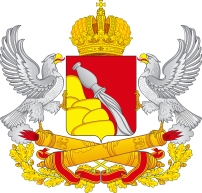 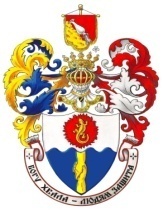 О правилах поведения граждан в период прохождения весеннего половодьяВесной, в условиях резкого повышения температуры и быстрого таяния снега происходит паводок. Ежегодные разливы рек способствуют возникновению угроз подтопления. Чтобы быть готовыми к капризам природы необходимо заблаговременно выяснить возможность затопления или подтопления вашего дома. Что надо делать при угрозе подтопления вашего дома: - отключить газ, воду и электричество; - погасить огонь в печи; -закрепить все плавающие предметы, находящиеся вне зданий, или разместить их в подсобных помещениях; - закрыть окна и двери, при необходимости и при наличии времени забить снаружи досками; ·- если позволяет время, перенести на верхние этажи и чердаки, ценные предметы и вещи. Что надо делать, если получено предупреждение об эвакуации: - подготовьте теплую одежду, сапоги, одеяла, деньги; - ·необходимые документы упакуйте в непромокаемый пакет; - соберите трехдневный запас питания; - не забудьте медицинскую аптечку и набор лекарств, которыми Вы пользуетесь; - в установленном порядке выходите (выезжайте), выводите домашних животных из опасной зоны возможного затопления в назначенный безопасный район, где обязательно зарегистрируйтесь. Что надо делать, если резко поднимается вода: - занять безопасное возвышенное место, верхний этаж здания, чердак или крышу дома; -принять меры, позволяющие спасателям Вас обнаружить – вывесить яркое полотнище, в ночное время - подавать световые сигналы; - самостоятельную эвакуацию вплавь или с использованием плавательных средств проводить только в случаях угрозы жизни и здоровью, а также при необходимости оказания неотложной помощи пострадавшим    ЭТО НАДО ЗНАТЬ!Все действия при наводнении должны быть направлены на сохранение жизни и здоровья человека. Если вы видите, что кто-то тонет, трезво оцените свои силы и постарайтесь помочь, не подвергая себя и других людей опасности. Вы можете оказать помощь следующими действиями: Ободрить человека. Подать тонущему предмет, за который он может уцепиться и удерживаться на воде. Позовите дополнительную подмогу. Если вы чувствуете в себе силы самостоятельно вытащить потерпевшего, подплывите к нему сзади и отбуксируйте к ближайшей безопасной точке. Помните, тонущий часто не может адекватно оценивать свое поведение. Для вызова служб экстренного реагирования, как со стационарных, так и с мобильных телефонов, необходимо набирать трехзначный номер. Так, при звонке в пожарную охрану нужно набирать - «101», номер полиции – «102», скорой медицинской помощи – «103», аварийной газовой службы – «104».При этом, возможность использования привычных номеров «01», «02», «03» и «04» для стационарных телефонов сохранится еще на протяжении длительного времени. В «переходный» период будут действовать и новые, и старые комбинации.Основная цель  подобных изменений – сделать единые номера, доступные для вызова, как абонентов мобильной связи, так и традиционных «проводных» телефонов.Кроме того, действует единый телефонный номер «112».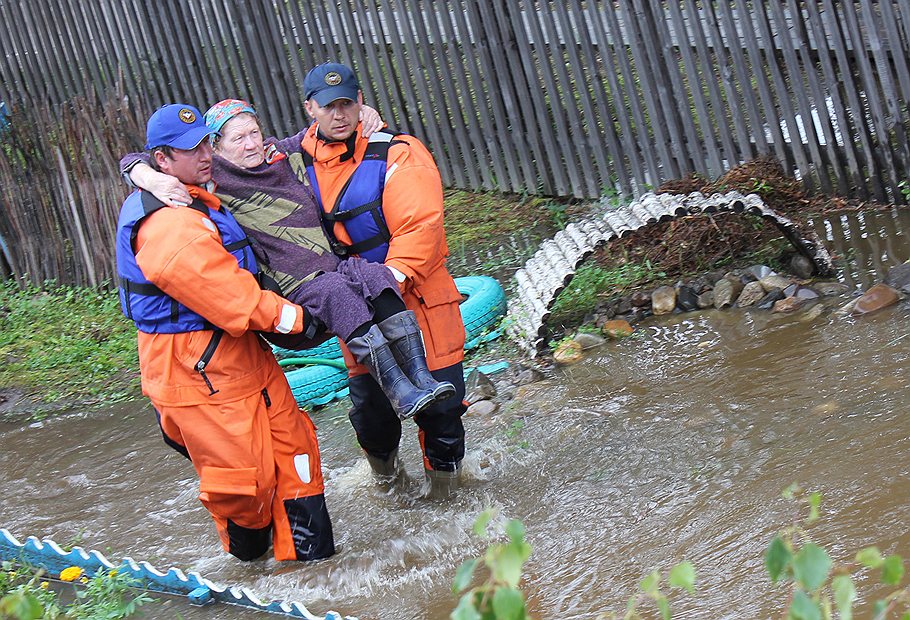 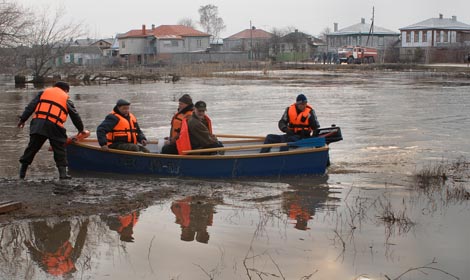 